Reading 2 TE Lesson Plan Overview
Reading 2A: All God’s CreaturesReading 2B: Hearts and HandsReading 2C: Memories to KeepReading 2D: Precious TreasuresLesson ContentLesson NumberTE 
Lesson 
PagesStudent Text 
PagesWorktext 
PagesVocabularyVocabularyBible TruthsPhonics SkillsLesson ObjectivesWelcome to 
Reading 212–3all1–2, 343Overview of phonics charactersPredict the theme of Student Text A based on the title and the cover artRecognize the value of the Contents pages and the GlossaryDemonstrate current reading skillsSeth and the Angry BugRealistic fictionby Eileen M. Berry24–122–103–4dandy
project
quilt
science
stinkyRespect your parentsControl your emotionsLove one anotherShort vowels (VC, VCC)Predict story events based on a story titlePredict story events based on pictures of a storyThe following objectives are integral to this reading program. Since these objectives are incorporated in each reading lesson, they are not stated every time.Read silently for comprehension and enjoymentAnswer literal and higher-order thinking questions based on silent readingSupport answers with evidence from the storyRead orally to convey meaning and emotionRead and understand vocabulary in contextSeth and the Angry BugRealistic fictionby Eileen M. Berry313115–6Show kindness to othersReread a story aloud, reading dialogue to portray the charactersRecognize the purpose of a story titleChoose the best title for a storyDiscuss and evaluate titles with a partnerDraw a picture for a storyLittle Bug’s TripFantasyby Becky Davis and Jan Joss414–2112–187–8breeze
clever
swelledbreezetied
underneathConsonant blends (initial, final)Learn about a character based on how he looks, what he says, and what he doesInfer the motives and emotions of charactersRecognize fanciful elements in a storyLittle Bug’s TripFantasyby Becky Davis and Jan Joss522–2819–249–1011–12 assessmentantennae
lily pad
quiveringshadow
tongueLong vowels (VV, VCe)Infer the motives and emotions of charactersRecognize change in a characterRecognize characteristics of fantasyLittle Bug’s TripFantasyby Becky Davis and Jan Joss6292513–14Reread a story aloud, reading dialogue to portray the change in a characterRetell the story to a partner, recalling facts and details in sequenceWrite about how a character changesRed-Eyed Tree Frog An informational bookby Joy Cowley730–4526–4115–16air
caterpillar
moth
no longerpoisonous
rain forest
slithersConsonant digraphs (wh, th, sh, ch)Recognize characteristics of informational textOrganize prior knowledge, reading goals, and new information with a K-W-L ChartCommunicate meaning by using end punctuationLost and FoundPoetryby Morgan Reed Persun846–4742–4317–18corners
worryRecognize uses of sound effect words in poetryRecognize rhyming words in a poemListen to a poem for comprehension and enjoymentWrite a four-line poem using a modelPhilip and His PetsRealistic fictionby Stephanie Ralston948–5444–4919–20allergies
dullexcited
excuseCompound wordsLearn about a character based on how he looks, what he says, and what he doesPhilip and His PetsRealistic fictionby Stephanie Ralston1055–6150–5521–22few
habitat
wartsCare for God’s creationBe diligent and hard-workingConsonant blends and digraphsLearn about a character based on how he looks, what he says, and what he doesTo MarketFictionby Susan W. Young1162–6856–6123–24carried
market
riverBe kind to one anotherBe willing to workSuffixes (-ed as /t/, /d/, /ed/)Recognize a problem and its solutionIdentify the problem in the storyMake predictions and verify outcomesTo MarketFictionby Susan W. Young1269–7562–6725–2627–28 assessmentThe importance of prayerSyllabication (counting syllables)Identify the solution in the storyMake predictions and verify outcomesWrite a solution to a problem shown in a pictureThe Crow and the PitcherA fableadapted by Maggie D. Sloan1376–8268–7429–30blazed
feathers
flutteredheaded
perched
scorchingSyllabication (counting syllables: -ed and -ing)Recognize the moral of a fableIdentify sound effect wordsInterpret the characters’ feelings from their actionsThe Crow and the PitcherA fableadapted by Maggie D. Sloan14837531–32Reread the story aloud, reading dialogue to portray the charactersRecall story detailsCompare two retellings of a fable using a Venn diagramRetell the fable to a partnerOwl FaceRealistic fictionby Eileen M. Berry1584–9376–8433–34strange
threwtossed
whisperedr-influenced vowels (ar, or)Recognize a problem and its solutionOwl FaceRealistic fictionby Eileen M. Berry1694–10185–9135–3637–38 assessmentbind
examinedpiece
screenCare for God’s creationDisplay God’s love to othersForgive and love one anotherr-influenced vowels (er, ir, ur)Recognize a problem and its solutionBe Wise about OwlsAn article by Eileen M. Berry and Amy Schoneweis17102–1092–10039–40camouflage
desert
digestedprey
protectGod, the Master, created all things for goodSuffixes (words with the VC pattern)Recognize an article Organize prior knowledge, reading goals, and new information with a K-W-L ChartRecognize glossary features: entry words, definitions, and sample sentencesBe Wise about OwlsAn article by Eileen M. Berry and Amy Schoneweis1811110141–42Reread facts from an articleIdentify facts about the topic to complete a word webPlan and write together a short story to match a story titleDogs at WorkAn articleby Kathleen Hynicka19112–18102–743–44breeds
handler
healthysearch
suspectLong vowels (igh as /ī/)Locate information using text features: picture captions and section headingsRecognize the main idea of a section in an articleDogs at WorkAn articleby Kathleen Hynicka20119–25108–1345–4647–48 assessmentadopted
blind
deaf
difficultydisability
guide
mobilityGod’s design and man’s care for creationLong vowels (y as a vowel)Locate information using text features: picture captions and section headingsRecognize the main idea of a section in an articleChoose the main idea of an articleSam’s SurpriseRealistic fictionby Wendy M. Harris21126–32114–1949–50fast
replied
thrownGod created all things for goodBear one another’s burdensLong vowels (in open syllables)Predict story events based on titlesPredict story events based on picturesSam’s SurpriseRealistic fictionby Wendy M. Harris22133–40120–2651–5253–54 assessmentarrived
bounded
fetchfielded
prancedShow friendliness and brotherly kindnessServe others with humilityLong vowels (VCe)Predict story events based on titlesPredict story events based on picturesSam’s SurpriseRealistic fictionby Wendy M. Harris2314112755–56Create an audio recording while rereading the story aloudFollow directions to construct an origami dogRespond to reading through written expressionRead written work with a partnerBook Activity: BookmarkReading Skill Check 124142–43Enjoy recreational readingChoose a book on the student’s independent reading levelCreate a simple Book Activity: a bookmarkDemonstrate mastery of reading skillsA King for Brass CobwebFantasyby Dawn L. Watkins Adapted for drama by Eileen M. Berry25144–52128–3557–58citizens
farewell
giantkingdom
mist
peppermintRespect your eldersPut others before yourselfGive to others unselfishlyCompound wordsIdentify features of a playIdentify the cast of characters in a playPredict story events based on picturesRead orally to portray characters in a playListen to a drama for comprehension and enjoymentA King for Brass CobwebFantasyby Dawn L. Watkins Adapted for drama by Eileen M. Berry26153–60136–4159–60beggars
meadows
swayedtraveled
woollyGod gives strength for courageSuffixes (changing y to i)Identify traits of charactersPredict story eventsRead orally to portray characters in a playListen to a drama for comprehension and enjoymentA King for Brass CobwebFantasyby Dawn L. Watkins Adapted for drama by Eileen M. Berry27161–68142–4761–62cornstalks
huddle
ruinedBe honest at all timesLove God and obey HimContractions (with not)Identify traits of charactersPredict story eventsRead orally to portray characters in a playA King for Brass CobwebFantasyby Dawn L. Watkins Adapted for drama by Eileen M. Berry28169–75148–5263–64exits
startledBe friendly and help othersSyllabication (counting syllables)Identify traits of charactersPredict story eventsRead orally to portray characters in a playA King for Brass CobwebFantasyby Dawn L. Watkins Adapted for drama by Eileen M. Berry29176–82153–5865–6667–68 assessmentadventures
deeds
thicketPractice Christlike humilityChrist is the true kingSpecial vowels (oo as // and //)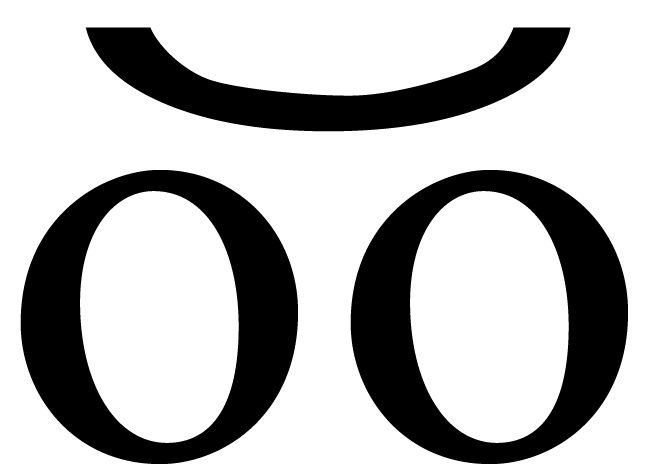 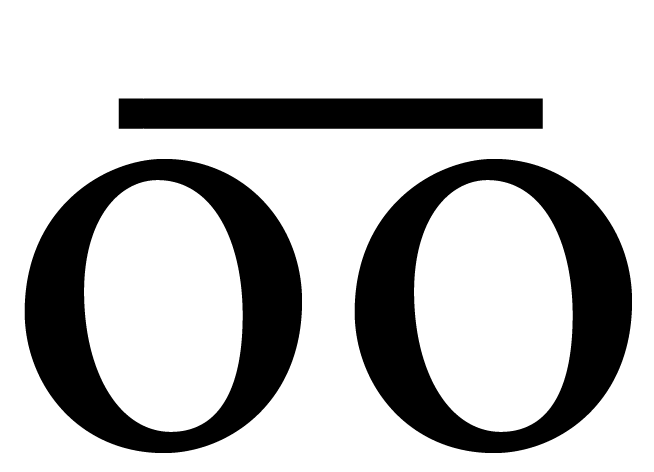 Identify traits of charactersPredict story eventsRead orally to portray characters in a playA King for Brass CobwebFantasyby Dawn L. Watkins Adapted for drama by Eileen M. Berry3018315969–70Reread the play, reading dialogue to portray the characters’ traitsRetell the story to a partner, recalling characters and events in each placeCompare story charactersBook Activity Share Day31184–85Share a book that has been read independentlyShare a completed bookmark about the book read independentlyKate KangarooFantasyby Karen Wilt32186–94160–6771–72explained
happilyplot
tarBe dependableSpecial vowels (oo and ew as //)Identify problems and solutions in a storyKate KangarooFantasyby Karen Wilt33195–201168–7273–74bothering
counter
shelledBe diligent and faithfulContractions with I (I’m, I’ll, I’ve, I’d)Identify problems and solutions in a storyRecognize glossary features: entry words, definitions, and sample sentencesKate KangarooFantasyby Karen Wilt34202–6173–7675–7677–78 assessmentComplete tasksLong vowels in closed syllables (-old, -olt, -ind, 
-ild)Identify problems and solutions in a storyIdentify a problem and its solution in a Bible accountKate KangarooFantasyby Karen Wilt3520717779–80Reread the story as a playRecognize quotation marks and their purposeWhat Is a Marsupial?An articleby Gail Fitzgerald and Amy Schoneweis36208–13178–8281–82adults
Australia
corneredcountries
enemy
protectionSuffixes (words with the VCe pattern)Recognize an articleIdentify facts about marsupials, specifically kangaroosCompare and contrast using a Venn diagramWhat Is a Marsupial?An articleby Gail Fitzgerald and Amy Schoneweis37214–17183–8583–84eucalyptusGod is the Master CreatorSpecial vowels (au and aw as /ô/)Identify facts about marsupials, specifically koalasCompare and contrast using a Venn diagramDistinguish informational text from fantasyHope for a Sinful WorldA Bible accounttaken from Genesis 2 and 338218–24186–9185–86ashamed
created
decided
rememberedFaith in the truth of God’s WordGod, the Master, created all things for goodFaith that God remains true to His promisesGod forgives confessed sinSpecial vowels (o and a[l] as /ô/)Answer who, what, and where questions to help locate important informationConnect Bible retellings to the theme of Creation, Fall, and RedemptionInfer character qualities from speech and actionHope for a Sinful WorldA Bible accounttaken from Genesis 2 and 339225–29192–9587–8889–90 assessmentdisappointed
important
punishedJesus Christ willingly paid the price for our sins The power of Christ shown through His resurrectionGod is Master and sovereign over all creationFaith in God’s promisesConsonant digraphs (ch and tch as /ch/)Answer who, what, and where questions to help locate important informationConnect Bible retellings to the theme of Creation, Fall, and RedemptionInfer character qualities from speech and actionSSR: Reading for EnjoymentReading Skill Check 240230–31Enjoy recreational readingChoose a book on the student’s independent reading levelDemonstrate mastery of reading skillsLesson ContentLesson NumberTE 
Lesson 
PagesStudent Text 
PagesWorktext PagesVocabularyVocabularyBible TruthsPhonics SkillsLesson ObjectivesSomeone My AgeRealistic fictionby Milly Howard41234–402–791–92apartmentexclaimed rentingConsonants (soft c and g)Compare and contrast charactersPredict story eventsThe following objectives are integral to this reading program. Since these objectives are incorporated in each reading lesson, they are not stated every time.Read silently for comprehension and enjoymentAnswer literal and higher-order thinking questions based on silent readingSupport answers with evidence from the storyRead orally to convey meaning and emotionRead and understand vocabulary in contextSomeone My AgeRealistic fictionby Milly Howard42241–478–1393–9495–96 assessmentBe patient, kind, and friendly to othersAlways love your friendsBe thankful for the gifts that God givesSynonymsPredict story eventsCompare and contrast characters using a Venn diagramWelcomePoetryby Rose Waldo43248–4914–1597–98I’ll
I’m 
won’tIdentify rhyming words in a poemComplete a hink pinkListen to a poem for comprehension and enjoymentNew FriendsRealistic fictionby Milly Howard44250–5716–2299–100phrase
pledge
pretended
SpanishPraise God for His blessing of Christian educationShow God’s love to others through actions and wordsConsonant digraph (ph as /f/)Predict story eventsIdentify the setting of a storyNew FriendsRealistic fictionby Milly Howard45258–6423–28101–2carameldessertsalsa
tacostortillasHave a servant’s heartShare God’s love with othersTell others about God’s plan of salvationSilent consonants (dge and ge as /j/)Predict story eventsIdentify the setting of a storyRecognize the gospel of Jesus Christ and the importance of sharing this truth with othersNew FriendsRealistic fictionby Milly Howard4626529103–4Identify a problem and its solution in a storyReread a part of the story aloud, recognizing the challenge of learning a new languageLearn a Bible verse in SpanishSing a song in SpanishThe Fire KeeperRealistic fictionby Milly Howard47266–7430–37105–6Show love to others through actionsSyllabication (dividing compound words)Recognize characteristics of realistic fictionIdentify the setting of a storyIdentify the main character’s problemsInfer the motives and emotions of charactersThe Fire KeeperRealistic fictionby Milly Howard48275–8138–43107–8109–10 assessmentglared
scrambled
snarlingBe faithful and diligent even in small jobsDo all things heartily for GodObey God; honor and respect authoritySpecial vowels (ou and ow as /ou/)Identify the setting of a storyIdentify the main character’s problemsInfer the motives and emotions of charactersMicePoetryby Rose Fyleman49282–8344–45111–12nibble
ratherRecognize rhythm in poetryIdentify rhyme in poetryListen to a poem for comprehension and enjoymentMerry Mouse ThinksFantasyby Eileen M. Berry50284–9246–53113–14atticexcitementscamperscurriedsewingSyllabication (dividing VC/CV words)Recognize differences between fantasy and realistic fictionListen to a story for comprehension and enjoymentMerry Mouse ThinksFantasyby Eileen M. Berry51293–30054–60115–16117–18 assessmentcompanyelsefaintmomentshriekedsofaShow love to others through actionsServe one another with humilitySpecial vowels (oi and oy as /oi/)Distinguish fantasy from realistic fictionInfer characters’ motivesListen to a story for comprehension and enjoymentMerry Mouse ThinksFantasyby Eileen M. Berry5230161119–20Create an audio recording while rereading the story aloudListen to a poem for comprehension and enjoymentRecognize rhythm in poetryComplete a poem with attention to its rhythmThank You, Amelia BedeliaFictionby Peggy Parish53302–1662–75121–22ditherfolksgrocerieslaundrymanvegetablesLong and short vowels (VC, VCC, V, VV, VCe)Recognize and interpret idiomsPredict story eventsListen to a story for comprehension and enjoymentThank You, Amelia BedeliaFictionby Peggy Parish54317–3076–88123–24125–26 assessmentdeclaregrandnephewgrandniecema’ampareplumbseparateSpecial vowels (au, aw, o, a(l) as /ô/)Recognize and interpret idiomsPredict story eventsListen to a story for comprehension and enjoymentThank You, Amelia BedeliaFictionby Peggy Parish5533189127–28Reread the story as a playIllustrate idiomsBook Activity: Paper Bag ProjectReading Skill Check 356332–33Enjoy recreational readingChoose a book on the student’s independent reading levelCreate a simple Book Activity: a paper bag projectAnnie SullivanBiographyby Becky Davis and Eileen M. Berry57334–4090–95129–30inspect
lame
squinted
swollenShow love to friends through actionsGive unselfishly to those in needShow love to those in need through actionsSpecial vowels (oo as // and //)Infer the motives and emotions of charactersIdentify problems and their solutionsRecognize characteristics of a biographyAnnie SullivanBiographyby Becky Davis and Eileen M. Berry58341–4696–99131–32alphabet
decision
interestedoperationtaughtShow God’s love by unselfishly helping those in needFellowship with God brings peaceConsonant blends (words with l, r, and s blends)Infer the motives and emotions of charactersIdentify the settingIdentify problems and their solutionsAnnie SullivanBiographyby Becky Davis and Eileen M. Berry59347–53100–105133–34135–36 assessmentfreed
idea
prisonObey and respect authorityControl your emotions and do not react in anger Show godly love to othersBe faithful in completing tasksShow loving kindness to othersConsonant blends (3 letters)Infer the motives and emotions of charactersIdentify the settingIdentify problems and their solutionsHave You Seen My Dog?Realistic fictionby Milly Howard60354–62106–13137–38lumbernudgedvacantwanderingwhistledHonor, respect, and obey parents Syllabication (dividing consonant + -le words)Infer the motives and emotions of charactersRecall details about charactersIdentify problems and their solutionsHave You Seen My Dog?Realistic fictionby Milly Howard61363–71114–21139–40article
awful
discoveredoffice
whimperedShow love to others through actionsConsonant digraphs (ch as /ch/ and /k/; ph as /f/Infer the motives and emotions of charactersRecall details about charactersIdentify problems and their solutionsBook Activity: Share Day62372–73Share a book that has been read independentlyShare a completed paper bag project about the book read independentlyCheerful ChickadeesRealistic fictionby Karen Wilt63374–81122–28141–42chuckled 
ruffle
twitterBe faithful and diligent in completing tasksTake care of God’s creationSilent consonants (kn, mb, lk, lf)Infer the motives and emotions of charactersPredict story eventsIdentify details about chickadeesCheerful ChickadeesRealistic fictionby Karen Wilt64382–90129–36143–44145–46 assessmenttame
weatherBe faithful in all that God gives you to doGod cares for those who love and obey HimGod cares for His creationDo all things with a happy, willing spiritConsonants (soft c and g)Infer the motives and emotions of charactersPredict story eventsIdentify details about chickadeesIdentify and use the features of a glossary: entry word, definition, sample sentence, and syllable divisionCheerful ChickadeesRealistic fictionby Karen Wilt65391137147–48Reread part of a story, recognizing that caring for animals is one of the things God 
has created people to doFollow directionsA Promise to RememberDramaby Dawn L. Watkins and Eileen M. Berry66392–98138–45149–50settledPlease God by obeying HimTrust God for strength and courage to obey and follow HimLong vowels (igh as /ī/)Identify the settingIdentify features and the cast of characters in a playPredict story events based on picturesRead orally to portray characters in a playIdentify how the characters show that they love GodA Promise to RememberDramaby Dawn L. Watkins and Eileen M. Berry67399–405146–50151–52dawn
ha
mockingTrust God to always keep His promisesBring your cares and fears to God in prayerHave faith and trust God to take care of your needsr-influenced vowels: er, ir, urPredict story eventsRead orally to portray characters in a playInfer the motives and emotions of charactersIdentify the settingIdentify how the characters show that they love GodA Promise to RememberDramaby Dawn L. Watkins and Eileen M. Berry68406–11151–55153–54155–56 assessmentdeck
snifflingTrust and remember God’s promises in the midst 
of trialsGod is faithful to keep His promisesPraise God for His protection, love, and goodnessObey God because He keeps His promisesSuffix -ing (words with the VC and VCe patterns)Read orally to portray characters in a playInfer the motives and emotions of charactersIdentify the settingIdentify how the characters show that they love GodA Promise to RememberDramaby Dawn L. Watkins and Eileen M. Berry69411Reread the play, reading dialogue expressively to portray the characters’ feelingsPerform the play (optional)The Puppy Who Wanted a BoyFantasyby Jane Thayer70412–26156–69157–58definitelydelighteddreadfulpolitelyterriblyterrifyingtrembledJesus Christ, God’s Son, is the gift who brings 
forgiveness to sinnersLong vowels (y as a vowel)Infer the motives and emotions of charactersPredict story eventsListen to a story for comprehension and enjoymentIdentify fanciful elements in a storyThe Puppy Who Wanted a BoyFantasyby Jane Thayer71427–47170–89159–60biscuitseitherhardlymanagedBe kind and polite in the words we speakGive cheerfully and unselfishly to othersJesus showed us His love by being the sacrifice for our sinsContractions with areInfer the motives and emotions of charactersPredict story eventsListen to a story for comprehension and enjoymentGod Keeps His PromiseA Bible account taken from Matthew 1–2 and Luke 1–272448–54190–95161–62praise
Savior
Scriptures
worshipJesus Christ is God’s promised SonThe Bible is truthJesus Christ willingly came to sacrifice for the sins 
of the worldGod keeps His promise by bringing Jesus Christ to save people from sinJesus Christ is King and worthy of praise, honor, 
and gloryConsonants (hard c and 
soft c)Connect Bible retellings to the theme of Creation, Fall, and RedemptionInfer character qualities from speech and actionRead a timelinePredict story eventsGod Keeps His PromiseA Bible account taken from Matthew 1–2 and Luke 1–273455–61196–201163–64165–66 assessmentburiedexpensivefrankincensemetalsmyrrhsoldiersGod is the Creator of the universeGod protects His promised SonAll things are possible with GodGod is perfect and always keeps His promisesSynonymsConnect Bible retellings to the theme of Creation, Fall, and RedemptionInfer character qualities from speech and actionGold, Frankincense, and MyrrhAn articleby Eileen M. Berry and Amy Schoneweis74462–68202–8167–68heavy
jewelry
odor
priests
pure
sapJesus Christ is worthy of all honor, glory, majesty, and praiseJesus Christ is the sacrifice who has come to die for the sins of all peopleJesus Christ is worthy of our worship and praiseSyllabication (consonant + -le;long and short vowels)Identify informational textOrganize knowledge on a word webUse text features to locate information: headingsGold, Frankincense, and MyrrhAn articleby Eileen M. Berry and Amy Schoneweis75469209169–70Reread a section of the article aloud, understanding what the Bible says about the 
wise men’s gifts to JesusUse facts from an article to better understand a Bible accountRespond to reading through written expressionSSR Journal: CharactersReading Skill Check 476470–71Enjoy and respond to recreational readingChoose a book on an independent reading levelRespond to reading through character detailsLesson ContentLesson 
NumberTE 
Lesson 
PagesStudent 
Text 
PagesWorktext 
PagesVocabularyVocabularyBible TruthsPhonics SkillsLesson ObjectivesThe Story of the ShellRealistic fiction by Michele Layson77476–831–8171–72calmcoffee tableglancedlobbyshoulderBe kind and friendly to othersLong vowels (ea and ee as /ē/)Predict story eventsRecognize details included by the authorThe following objectives are integral to this reading program. Since these objectives are incorporated in each reading lesson, they are not stated every time.Read silently for comprehension and enjoymentAnswer literal and higher-order thinking questions based on silent readingSupport answers with evidence from the storyRead orally to convey meaning and emotionRead and understand vocabulary in contextThe Story of the ShellRealistic fiction by Michele Layson78484–909–13173–74expertsfavoritememorypolishingtissue paperyoungLong vowels (ai and ay as /ā/)Predict story eventsRecognize details included by the authorThe Story of the ShellRealistic fiction by Michele Layson79491–9714–18175–76collectforwardislandstationeduniformGod is the Master Creator as seen in nature God loves us so much that He sent His Son, Jesus, to take the punishment for our sinsGod will provide for us all that we needContractions (with is and not)Predict story eventsRecognize details included by the authorRecognize the gospel of Jesus Christ and the importance of sharing this truth with othersThe Story of the ShellRealistic fiction by Michele Layson80498–50219–22177–78179–80 assessmentarrangeoceanshovedShow love to others through actionTell others of God’s good news of forgivenessSpecial consonants (g as /j/, g as /g/, gu as /g/)Predict story eventsRecognize details included by the authorRecognize the gospel of Jesus Christ and the importance of sharing this truth with othersBilly SundayHistorical fiction by Karen Wilt82504–1024–29183–84missionpreachstreetcarJesus died on the cross for our sinsSpecial vowels (au and o as /ô/)Infer the motives and emotions of charactersRecognize story structure: a story within a storyListen to a story for comprehension and enjoymentIdentify how the main character shows that he loves GodBilly SundayHistorical fiction by Karen Wilt83511–1630–33185–86passengerDo everything for the glory of GodSpecial vowels (o and a[l] as /ô/)Infer the motives and emotions of charactersRecognize story structure: a story within a storyListen to a story for comprehension and enjoymentIdentify how the main character shows that he loves GodBilly SundayHistorical fiction by Karen Wilt84517–2234–38187–88189–90 assessmentcrackledelectricityGive your best to the service of GodKeep praying to GodTrust God and be controlled by His SpiritGod’s Holy Spirit brings Christians joy and peaceLong vowels (oa and ow as /ō/)Recognize story structure: a story within a storyListen to a story for comprehension and enjoymentIdentify and use the features of a glossary: entry word, definition, sample sentence, 
syllable division, and word formsIdentify how the main character shows that he loves GodBilly SundayHistorical fiction by Karen Wilt8552339191–92Reread part of the storyIdentify what happens at the beginning, middle, and end of a storyIdentify how the main character shows that he loves GodWolf PackRealistic fiction by Karen Wooster86524–3140–46193–94tasseltiptoedwolvesLong and short vowels (ea as /ē/ and /ĕ/)Recognize the beginning, middle, and end of a storyPredict story eventsWolf PackRealistic fiction by Karen Wooster87532–3747–51195–96AmeneasilysafetyvalleyTrust God for courageHave faith and believe that God keeps His promisesSilent consonants (wr)Recognize the beginning, middle, and end of a story Predict story eventsThe Pineyridge SnowstormA tall tale adapted by Milly Howard88538–4552–58197–98earthquakeenormousgriddleharnesslumberjackssawmillr-influenced vowels (air, are, 
ear as /âr/)Recognize elements of exaggeration within a tall taleThe Pineyridge SnowstormA tall tale adapted by Milly Howard89546–5259–64199–200201–2 assessmenthonestreturnedunhitchedCompound wordsRecognize elements of exaggeration within a tall taleThe Pineyridge SnowstormA tall tale adapted by Milly Howard9055365203–4Create an audio recording while rereading the story aloudReread parts of the story aloud, locating problems and solutionsIdentify exaggerations in a tall talePlan and write a tall taleThis ToothPoetry by Lee Bennett Hopkins91554–5566–67205–6Identify uses of alliteration in poetryListen to a poem for comprehension and enjoymentThe Boy and the DikeFiction adapted by Karen Wilt92556–6568–77207–8209–10 assessmentfloodgravelrumbledvillageShow love to others through actionsSuffixes (adding to VC and VCe words)Identify problems and solutions in a storyBook Activity: Story CubeReading Skill Check 593566–67Enjoy recreational readingChoose a book on the student’s independent reading levelCreate a simple Book Activity: a story cubeThe Farmer and the DonkeyA folktale adapted for drama by Karen Wilt94568–7478–83211–12adviceblacksmithespeciallymerrilytailorSuffixes (-ed as /d/, /ed/, /t/)Identify unique features of playsIdentify the cast of characters in a playRead orally to portray characters in a playThe Farmer and the DonkeyA folktale adapted for drama by Karen Wilt95575–8384–91213–14believecobblestoneperkedshuffledRead and obey God’s instruction given in His WordSyllabication (base words and suffixes)Identify unique features of playsIdentify the cast of characters in a playRead orally to portray characters in a playThe Farmer and the DonkeyA folktale adapted for drama by Karen Wilt96583Reread the play, reading dialogue to portray the characters’ traitsPerform a play (optional)Hill of FireFrom the historical fiction book by Thomas P. Lewis97584–9292–99215–16plowingShow love to others by giving to themAlphabetical order (by first letter)Recognize facts in historical fictionHill of FireFrom the historical fiction book by Thomas P. Lewis98593–601100–107217–18219–20 assessmentburroscoughinglavavolcanoSuffixes (comparatives and superlatives)Recognize facts in historical fictionFind the relationship between pairs of words to complete analogiesA Volcano EruptsAn article by Esther Wilkinson99602–8108–14221–22crusteruptscientistsWe are God’s special creation, and we are made in His imageGod loves His people and is in control of all thingsAlphabetical order (by second letter)Locate information using text features: picture captions, section headings, and diagramsA Volcano EruptsAn article by Esther Wilkinson100609115223–24Reread part of an articleUse time-order words to recognize sequence of eventsBook Activity Share Day101610–11Share a book that has been read independentlyShare a completed story cube about the book read independentlyBetsy RossBiography by Nancy Lohr102612–20116–23225–26BritishcoloniesruleskilltradeGod wants His children to workWork brings glory to God Special vowels (oo and ew as //)Recognize characteristics of a biographyBetsy RossBiography by Nancy Lohr103621–25124–27227–28229–30 assessmentmysteryproverecordssketchSpecial vowels (ou and ow as /ou/)Distinguish facts from legendThe Flag Goes ByPoetry by Henry Holcomb Bennett104626–27128–29231–32blarecrimsonorderedRecognize the important idea of a poem by identifying the repeated wordsInterpret the meaning of a poemListen to a poem for comprehension and enjoymentO Say Can You See?Historical fiction by Milly Howard105628–34130–35233–34admiralarrestedDr.releasedtrucewoundedShow love to your friends by helping themPrefixes (mis-, re-,  un-)Locate information on a map using a map keyRecognize facts in historical fictionO Say Can You See?Historical fiction by Milly Howard106635–40136–40235–36237–38 assessmentbarelyexplodedprisonersSuffixes (-ful and -ly)Identify and use the features of a glossary: entry word, definition, sample sentence, syllable division, and word formsLocate information on a map using a map keyRecognize facts in historical fictionO Say Can You See?Historical fiction by Milly Howard107641141239–40Reread part of the storyIdentify what happens at the beginning, middle, and end of a storyBread from HeavenHistorical fiction by Milly Howard108642–48142–47241–42canteensforevergallopedgospelGod’s grace is sufficientSilent consonants (kn, lk, mb, wr)Recognize facts in historical fictionIdentify how the main character shows God’s love to othersRecognize the gospel of Jesus Christ and the importance of sharing this truth with othersBread from HeavenHistorical fiction by Milly Howard109649–55148–53243–44canvasknapsackspeeredrationsTrust God to keep His promises and provideBe a faithful servant of Jesus Christ by showing love to others in needGive to others by caring for their needsPraise God for all that He providesServe those in need and share the gospel with themSynonymsRecognize facts in historical fictionIdentify how the main character shows God’s love to othersRecognize the gospel of Jesus Christ and the importance of sharing this truth with othersThe Wright FlyerAn article by Nellie Ashe Cooper and Kathleen Hynicka110656–64154–62245–46247–48 assessmentcoastenginesmachinepublicAntonymsAsk who, what, where, and when questions about information in an articleChoose the main idea of an articleThe Wright FlyerAn article by Nellie Ashe Cooper and Kathleen Hynicka111665163249–50Follow directions to construct a paper airplaneComplete a bar graph using data from paper airplane test flightsCreate an audio recording while rereading an article aloud God’s Promised Son Brings HopeA Bible account taken from Matthew, Mark, Luke, and John112666–72164–69251–52glorymiraclesparablesrejoiceGod showed His love to us by sending His only Son to die for our sinsHomophonesConnect Bible retellings to the theme of Creation, Fall, and RedemptionInfer character qualities from speech and actionGod’s Promised Son Brings HopeA Bible account taken from Matthew, Mark, Luke, and John113673–79170–74253–54capturedisciplesexceptGod promises to bring Jesus back to the earth to rule one daySchwa endings (-tion)Connect Bible retellings to the theme of Creation, Fall, and RedemptionInfer character qualities from speech and actionGod’s Promised Son Brings HopeA Bible account taken from Matthew, Mark, Luke, and John114680–86175–80255–56prophetGod promises to send His Son to be the Savior of the worldGod promises to bring Jesus back to the earth to rule one day when everyone will bow and worship HimPrefixes (a-, al-)Connect Bible retellings to the theme of Creation, Fall, and RedemptionInfer character qualities from speech and actionGod’s Promised Son Brings HopeA Bible account taken from Matthew, Mark, Luke, and John115687181257–58Share the gospel with othersReread part of the storyFollow directionsRecognize the gospel of Jesus Christ and  the importance of sharing this truth with othersSSR Journal: Question WordsReading Skill Check 6116688–89Enjoy and respond to recreational readingChoose a book on an independent reading levelRespond to reading through question wordsLesson ContentLesson 
NumberTE 
Lesson 
PagesStudent 
Text 
PagesWorktext 
PagesVocabularyVocabularyBible TruthsPhonics SkillsLesson ObjectivesSea Island MysteryA mystery by Wendy M. Harris117694–992–6259–60explorepirateruinsr-influenced vowels (ear as /âr/, ear as /îr/)Recognize characteristics of a mysteryLocate information on a map using a map keyUse a compass rose for finding directionThe following objectives are integral to this reading program. Since these objectives are incorporated in each reading lesson, they are not stated every time.Read silently for comprehension and enjoymentAnswer literal and higher-order thinking questions based on silent readingSupport answers with evidence from the storyRead orally to convey meaning and emotionRead and understand vocabulary in contextSea Island MysteryA mystery by Wendy M. Harris118700–7067–11261–62crumblednuzzledofferingrippledBe friendly to othersBe faithful and honestLong vowels (u as /y/ and //)Recognize characteristics of a mysteryLocate information on a map using a map keyUse a compass rose for finding directionSea Island MysteryA mystery by Wendy M. Harris119707–1312–17263–64265–66 assessmentgallopedruinsSpanishSynonyms and antonymsRecognize characteristics of a mysteryAsk who, what, where, and when questions about information in a storyUntil I Saw the SeaPoetry by Lilian Moore120714–1518–19267–68splinterwrinkleIdentify uses of imagery and rhyme in poetryParticipate in a choral readingListen to a poem for comprehension and enjoymentTide PoolsAn article by Karen Wooster and Kathleen Hynicka121716–2420–28269–70clingpincerssuction cupGod designed each creature with unique characteristicsGod cares for His creationr-influenced vowels (ar, or, er, ir, ur)Use text features to locate information: captions and headingsIdentify facts about tide poolsExplain how a diagram helps clarify the textTide PoolsAn article by Karen Wooster and Kathleen Hynicka12272529271–72Reread part of the articleRead a related article to learn more informationSecret PlaceRealistic fiction by Eve Bunting123726–4230–45273–74barbed wireconcretefork liftfreewaytrafficwarehousesPossessives (singular possessives)Explain the meaning of imageryIdentify kinds of imageryCompare and contrast the two settings of the storyListen to a story for comprehension and enjoymentSecret PlaceRealistic fiction by Eve Bunting124743–5746–59275–76277–78 assessmentjangledsyrupwildernessGod wants us to have physical and spiritual rest and quietPronouns (referents)Explain the meaning of imageryIdentify kinds of imageryCompare and contrast the two settings of the storyListen to a story for comprehension and enjoymentSecret PlaceRealistic fiction by Eve Bunting125758–5960–61279–80Reread part of the storyWrite a story about a special placeLet Me SingBiography by Eileen M. Berry126760–6962–70281–82boarding schoolcagedprecioussoberboarding schoolcagedprecioussoberChristians are to thank and praise God at all timesThose who trust God need to become more like ChristEncourage others to trust in Jesus ChristThose who trust in Jesus become God’s childSpecial vowels (oi and oy as /oi/)Read the stanzas of a songIdentify how the main character shows that she loves GodIdentify how the main character shows God’s love to othersRecognize characteristics of a biographyLet Me SingBiography by Eileen M. Berry127770–7771–77283–84285–86 assessmentlanguagespublishJesus shed His blood for sinnersSpecial vowels (ew, oo, ue as //; oo as //)Read the stanzas of a songIdentify how the main character shows that she loves GodIdentify how the main character shows God’s love to othersCaptain Stripe’s GoldFantasy by Milly Howard128778–8478–83287–88avoidfernsplainsleepilyObey those in authority over us Schwa endings (-ed, -er, -en, -ain)Infer the motives and emotions of charactersRecognize fanciful elements in a storyCaptain Stripe’s GoldFantasy by Milly Howard129785–9084–87289–90coiledherdPrefixes (a-, al-)Identify and use the features of a glossary: entry word, definition, sample sentence, syllable division, and word formsInfer the motives and emotions of charactersRecognize fanciful elements in a storyCaptain Stripe’s GoldFantasy by Milly Howard130791–9688–92291–92293–94 assessmenthorribleObey those in authority over usChoose wisdom and understanding over gold and silverSyllable division (prefixes and suffixes)Infer the motives and emotions of charactersRecognize fanciful elements in a storyCaptain Stripe’s GoldFantasy by Milly Howard13179793295–96Create an audio recording while rereading the story aloud as a playRecognize quotation marks and their purposeRead orally to portray a characterGroup Book Activity: Technology ProjectReading Skill Check 7132798–99Enjoy recreational readingChoose a book on the student’s independent reading levelCreate a simple Group Book Activity: a technology projectJonathan’s TreasureHistorical fiction by Milly Howard and Susan W. Young133800–80694–99297–98choreshireBe friendly to othersShow kindness and generosity by giving to othersLong vowels in closed syllables (_ild, _ind, _old, _oll, _olt, _ost)Read a timelineIdentify how the main character shows that he loves GodJonathan’s TreasureHistorical fiction by Milly Howard and Susan W. Young134807–12100–103299–300jinglemissionariesShare the gospel with othersThink of others before yourselfLong vowels (ie as /ē/)Identify how the main character shows that he loves GodJonathan’s TreasureHistorical fiction by Milly Howard and Susan W. Young135813–17104–7301–2303–4 assessmentchatteredmilk pailsSpecial vowels (au and aw as /ô/)Identify how the main character shows that he loves GodJonathan GoForth: Missionary to ChinaBiography by Susan W. Young136818–24108–14305–6ChinesehabitAlways give thanks and praise to GodGod answers the prayers of His childrenStudy God’s WordShare the good news of Jesus Christ with othersSpecial vowels (a[l] and o as /ô/)Recognize the gospel of Jesus Christ and the importance of sharing this truth with othersRecognize characteristics of a biographyJonathan GoForth: Missionary to ChinaBiography by Susan W. Young137825115307–8Reread the storyIdentify what happens at the beginning, middle, and end of a storyRecognize the gospel of Jesus Christ and the importance of sharing this truth with othersBook Activity Share Day138826–27Share a book that has been read independentlyShare a completed group technology project about the book read independentlyLittle TwigsA fable from Pocket Change Adapted for drama by Morgan Reed Persun139828–34116–21309–10cousinsextraspurtedstruggledwedgedTreat others with kindness and loveGod gives courage to do the right thingAbbreviationsIdentify features of a playIdentify the cast of characters in a playRead orally to portray characters in a playLittle TwigsA fable from Pocket Change Adapted for drama by Morgan Reed Persun140835–40122–26311–12313–14 assessmentfadessnuffledswirledKeep your conscience clear; ask others for forgivenessAlphabetical order (by first letter and by second letter)Identify traits of charactersRead orally to portray characters in a playRecognize the moral of a fableLittle TwigsA fable from Pocket Change Adapted for drama by Morgan Reed Persun141841127315Follow directions to create a simple beaver costumeReread and act out the playRead dialogue expressively to portray the characters’ traitsWhat Is Brown?Poetry by Mary O’Neill142842–45128–31316bronzefrecklemolequiverroastshinglesIdentify uses of imagery in poetryListen to a poem for comprehension and enjoymentGranny Nell’s DulcimerRealistic fiction by Milly Howard143846–53132–38317–18balanceinstrumentmotionedpluckedContractions (review)Infer the emotions of charactersDraw conclusions based on cluesIdentify elements of setting: place and timeGranny Nell’s DulcimerRealistic fiction by Milly Howard144854–60139–43319–20cliniccompetitionhoneysucklewindingGive to others by helping those in needBe loving to othersr-influenced vowels (wor as /wûr/)Infer the emotions of charactersDraw conclusions based on cluesGranny Nell’s DulcimerRealistic fiction by Milly Howard145861–66144–47321–22midairpracticeprovidedGive to others by helping those in needSet goals and work diligentlySchwa endings (-ar, -er, 
-or)Infer the emotions of charactersDraw conclusions based on cluesGranny Nell’s DulcimerRealistic fiction by Milly Howard146867–71148–51323–24announcercontestantsfiddlerhurrahBe faithful in your tasksHave faith in God’s promisesLong vowels (ai, ay, ea, eigh as long a)Identify and use the features of a glossary: entry word, definition, sample sentence, syllable division, and word formsInfer the emotions of charactersDraw conclusions based on cluesDulcimersAn article by Nancy Lohr147872–80152–60325–26327–28 assessmentcourtingduetstrumvibrateSuffixes (-es after ch, sh, s, x, z)Locate information using text features: picture captions, section headings, and words in bold printRecognize the main idea of an articleRecall details using a word web Read a diagramDulcimersAn article by Nancy Lohr148881161329–30Follow directions to construct a stringed instrumentRecall sequence of eventsPsalm 33:1–3A song of praise149882–83162–63331–32righteousskilfullyuprightTrust in God’s Son for salvationListen to a poem for comprehension and enjoymentParticipate in reading a psalm as a choral readingGod’s Promise for the FutureA Bible account taken from Revelation150884–89164–68333–34trumpetGod is all-powerfulOnly the Holy Spirit of God can help a sinner’s heart turn from sinSpecial vowels (oo, ew, ue, ui as //)Connect Bible retellings to the theme of Creation, Fall, and RedemptionInfer character qualities from speech and actionGod’s Promise for the FutureA Bible account taken from Revelation151890–94169–71335–36entirejudgethroneJesus promises to return to the earth one dayAll God’s promises will be fulfilled Suffixes (-ed, -en, -er, -ing)Connect Bible retellings to the theme of Creation, Fall, and RedemptionInfer character qualities from speech and actionGod’s Promise for the FutureA Bible account taken from Revelation152895–98172–74337–38339–40 assessmentrepentVowels and consonants (y as a consonant, y as /ī/, y as /ĭ/)Connect Bible retellings to the theme of Creation, Fall, and RedemptionInfer character qualities from speech and actionGod’s Promise for the FutureA Bible account taken from Revelation153899175341–42Reread part of the Bible accountRecall and retell some of God’s promises from the BibleRecognize the gospel of Jesus Christ and the importance of sharing this truth with othersSSR Journal: Share Day Reading Skill Check 8154900–901Share a journal entry from a favorite book read during SSR timeBJ BookLink: Pulling Together155–69902–3BJ BookLink: The Treasure of Pelican Cove170–80904–5